 Б О Й О Р ОҠ                                                          Р А С П О Р Я Ж Е Н И Е 10 январь 2022-й                               №1/1                        от 10 января 2022 г.«Об утверждении штатного расписания  работников аппарат администрации сельского поселения Юмашевский сельсовет МР Чекмагушевский район РБ».1.Утвердить штатное расписание в количестве 6 (шесть) единиц с месячным фондом оплаты труда 128 462, 18 (Сто двадцать восемь тысяч четыреста шестьдесят два)  рубля 18 копеек.2. Утвердить штатное расписание в количестве 1 (одной) единицы с месячным фондом оплаты труда 15 973, 50 (Пятнадцать тысяч девятьсот семьдесят три) рубля 50 копеек.3. Утвердить штатное расписание в количестве 1 (одной) единицы с месячным фондом оплаты труда 15 973, 50 (Пятнадцать тысяч девятьсот семьдесят три) рубля 50 копеек.4. Контроль над выполнением данного Распоряжения оставляю за собой.  Врип главы сельского поселения                                  И.Ф. ГарифуллинаБАШҠОРТОСТАН  РЕСПУБЛИКАҺЫСАҠМАҒОШ  РАЙОНЫ муниципаль районЫНЫҢ   ЙОМАШ АУЫЛ СОВЕТЫ АУЫЛ  БИЛӘмӘҺЕ  ХАКИМИӘТЕ452227,  Йомаш ауылы,  Совет урамы,10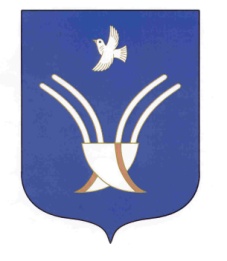 Администрация сельского поселения Юмашевский сельсоветмуниципального района Чекмагушевский район Республики Башкортостан452227, с.  Юмашево, ул.  Советская. 10 